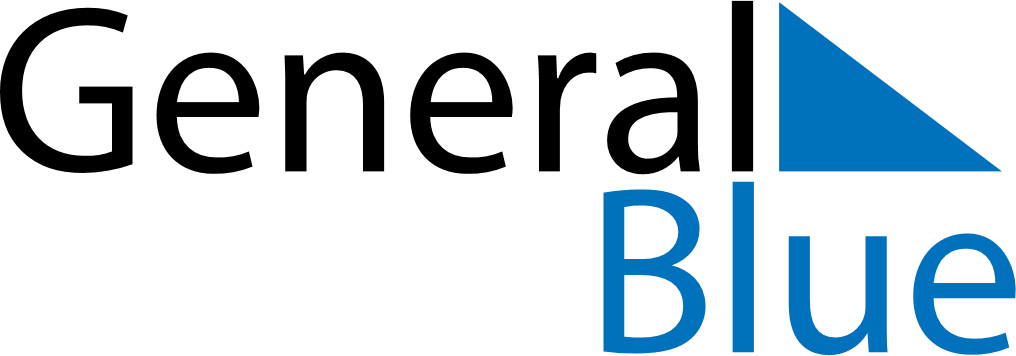 May 2024May 2024May 2024May 2024May 2024May 2024Ciutadella, Balearic Islands, SpainCiutadella, Balearic Islands, SpainCiutadella, Balearic Islands, SpainCiutadella, Balearic Islands, SpainCiutadella, Balearic Islands, SpainCiutadella, Balearic Islands, SpainSunday Monday Tuesday Wednesday Thursday Friday Saturday 1 2 3 4 Sunrise: 6:44 AM Sunset: 8:38 PM Daylight: 13 hours and 54 minutes. Sunrise: 6:43 AM Sunset: 8:39 PM Daylight: 13 hours and 56 minutes. Sunrise: 6:42 AM Sunset: 8:40 PM Daylight: 13 hours and 58 minutes. Sunrise: 6:40 AM Sunset: 8:41 PM Daylight: 14 hours and 1 minute. 5 6 7 8 9 10 11 Sunrise: 6:39 AM Sunset: 8:42 PM Daylight: 14 hours and 3 minutes. Sunrise: 6:38 AM Sunset: 8:43 PM Daylight: 14 hours and 5 minutes. Sunrise: 6:37 AM Sunset: 8:44 PM Daylight: 14 hours and 7 minutes. Sunrise: 6:36 AM Sunset: 8:45 PM Daylight: 14 hours and 9 minutes. Sunrise: 6:35 AM Sunset: 8:46 PM Daylight: 14 hours and 11 minutes. Sunrise: 6:34 AM Sunset: 8:47 PM Daylight: 14 hours and 13 minutes. Sunrise: 6:33 AM Sunset: 8:48 PM Daylight: 14 hours and 15 minutes. 12 13 14 15 16 17 18 Sunrise: 6:32 AM Sunset: 8:49 PM Daylight: 14 hours and 17 minutes. Sunrise: 6:31 AM Sunset: 8:50 PM Daylight: 14 hours and 19 minutes. Sunrise: 6:30 AM Sunset: 8:51 PM Daylight: 14 hours and 21 minutes. Sunrise: 6:29 AM Sunset: 8:52 PM Daylight: 14 hours and 23 minutes. Sunrise: 6:28 AM Sunset: 8:53 PM Daylight: 14 hours and 25 minutes. Sunrise: 6:27 AM Sunset: 8:54 PM Daylight: 14 hours and 27 minutes. Sunrise: 6:26 AM Sunset: 8:55 PM Daylight: 14 hours and 28 minutes. 19 20 21 22 23 24 25 Sunrise: 6:25 AM Sunset: 8:56 PM Daylight: 14 hours and 30 minutes. Sunrise: 6:25 AM Sunset: 8:57 PM Daylight: 14 hours and 32 minutes. Sunrise: 6:24 AM Sunset: 8:58 PM Daylight: 14 hours and 33 minutes. Sunrise: 6:23 AM Sunset: 8:59 PM Daylight: 14 hours and 35 minutes. Sunrise: 6:22 AM Sunset: 8:59 PM Daylight: 14 hours and 37 minutes. Sunrise: 6:22 AM Sunset: 9:00 PM Daylight: 14 hours and 38 minutes. Sunrise: 6:21 AM Sunset: 9:01 PM Daylight: 14 hours and 40 minutes. 26 27 28 29 30 31 Sunrise: 6:20 AM Sunset: 9:02 PM Daylight: 14 hours and 41 minutes. Sunrise: 6:20 AM Sunset: 9:03 PM Daylight: 14 hours and 43 minutes. Sunrise: 6:19 AM Sunset: 9:04 PM Daylight: 14 hours and 44 minutes. Sunrise: 6:19 AM Sunset: 9:04 PM Daylight: 14 hours and 45 minutes. Sunrise: 6:18 AM Sunset: 9:05 PM Daylight: 14 hours and 46 minutes. Sunrise: 6:18 AM Sunset: 9:06 PM Daylight: 14 hours and 48 minutes. 